Harabeye Çevrilen Vakıf Binasından Geriye Kalanlar…30 Ocak 2018’de bir şafak operasyonuyla baskın yapılan Furkan Vakfı Genel Merkez binası 6 yıl boyunca atanan kayyumun idaresindeydi. Tam 6 yıl boyunca kapısına kilit vurulan vakıfla hiç ilgilenilmemiş, adeta hırsızların ve yağmacıların uğrak yeri olmuştu. Çalınmayan ve 6 yıl önce oldukları yerde duran materyallerin üzeri tozla kaplansa da bugün dahi verdikleri mesaj büyüktü…Furkan Nesli Dergisine ait olan materyaller de Furkan Nesli Dergisi Genel Merkez binası açılışında düzenlenen halka açık sergide yerini aldı. Düzenlenen sergide yerini alan o görüntüleri siz değerli okurlarımızla paylaşıyoruz.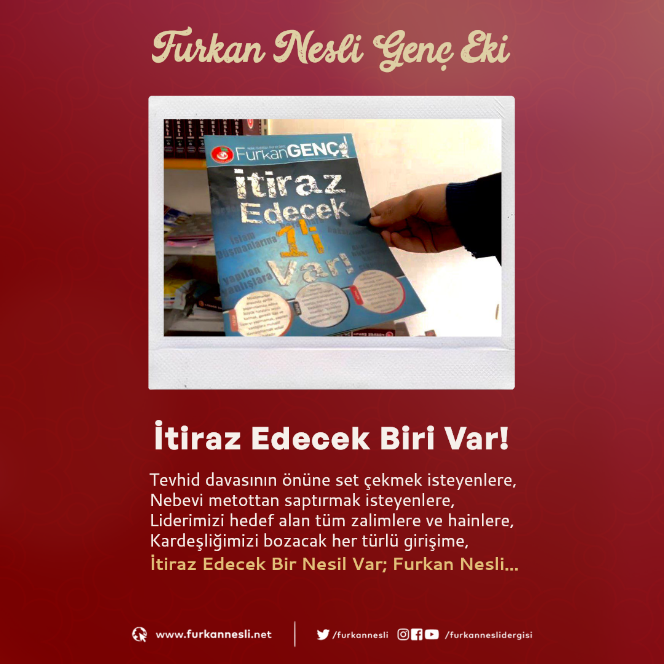 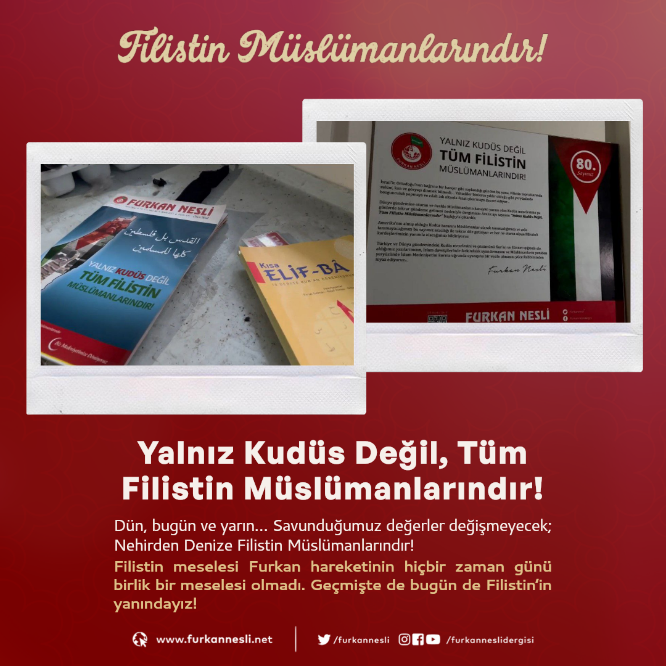 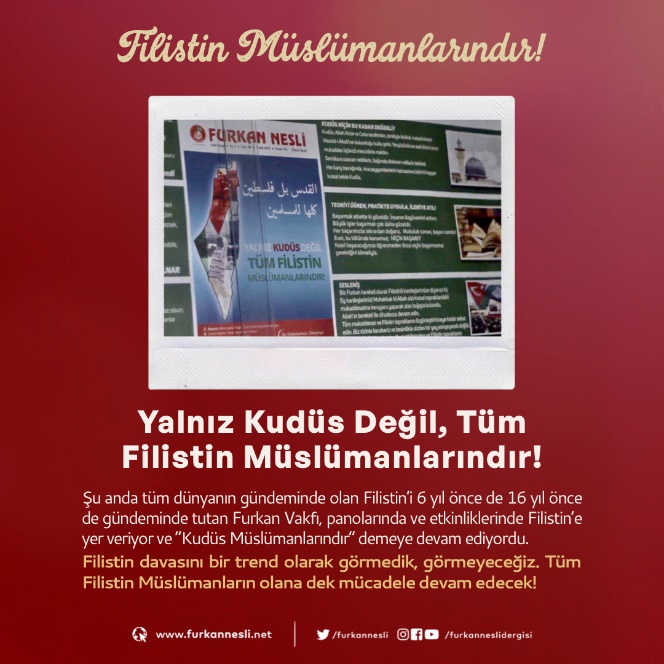 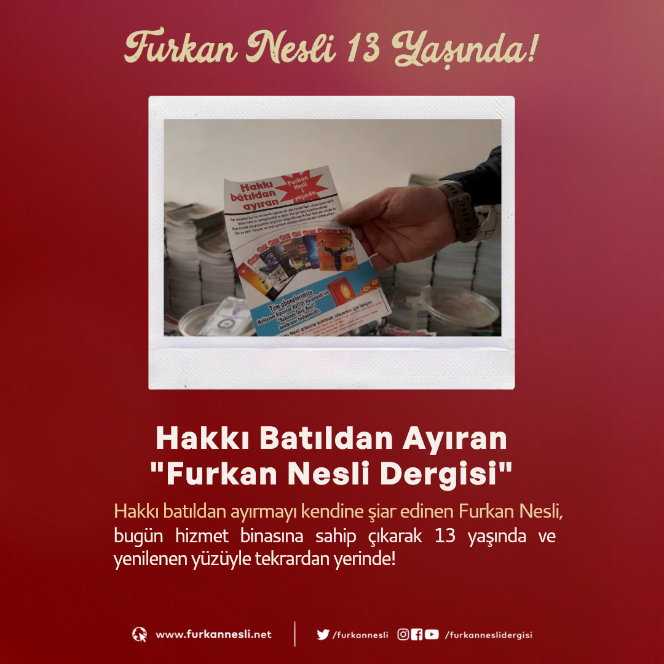 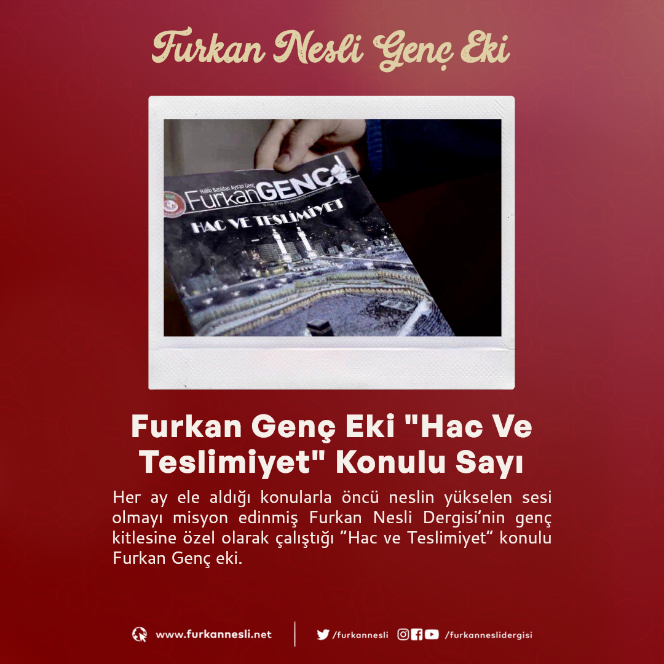 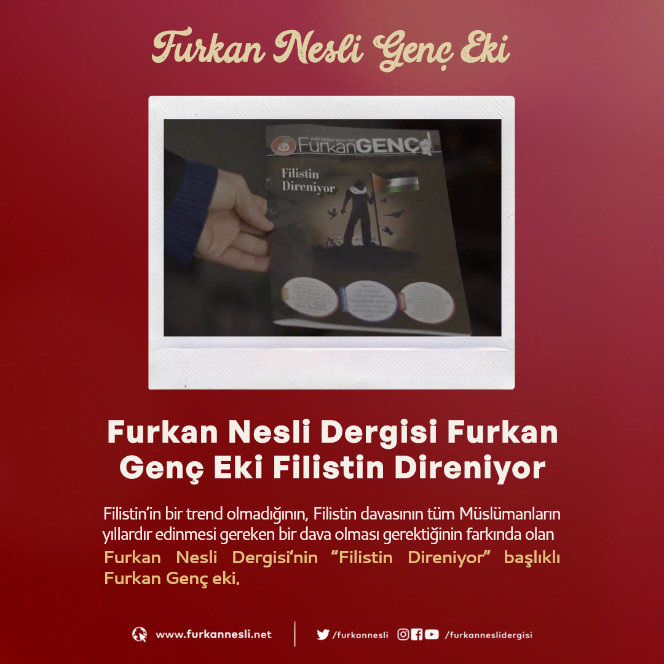 